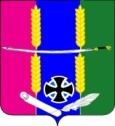 АДМИНИСТРАЦИЯ ВАСЮРИНСКОГО СЕЛЬСКОГО ПОСЕЛЕНИЯ ДИНСКОГО РАЙОНА ПОСТАНОВЛЕНИЕот 22.02.2022	                                                             			№ 52станица ВасюринскаяВ соответствии со статей 219 и 219.2 Бюджетного кодекса Российской Федерации, на основании статьи 65, 59 Устава Васюринского сельского поселения, решением Совета Васюринского сельского поселения от 22 декабря 2021 года № 144 «О бюджете Васюринского сельского поселения Динского района на 2022 год» п о с т а н о в л я ю: 1. Внести в постановление администрации Васюринского сельского поселения от 11 января 2022 года № 07 «Об утверждении Порядка санкционирования оплаты денежных обязательств получателей средств и администраторов источников финансирования дефицита бюджета Васюринского сельского поселения в составе муниципального образования Динской район» следующие изменения:1) В Приложении к постановлению администрации Васюринского сельского поселения от 11 января 2022 года № 07 «Об утверждении Порядка санкционирования оплаты денежных обязательств получателей средств и администраторов источников финансирования дефицита бюджета Васюринского сельского поселения в составе муниципального образования Динской район» перед пунктом 9 добавить абзац следующего содержания: «Требования пункта 7 не распространяются на санкционирование оплаты бюджетных и денежных обязательств по предоставленным Распоряжениям о совершении казначейского платежа бюджетными (автономными) учреждениями, получающих субсидии в соответствии со статьей 78.1 Бюджетного кодекса РФ (исключение абзац 2 пункта 1 статьи 78.1).2. Общему отделу администрации Васюринского сельского поселения (Дзыбова) обнародовать настоящее постановление и разместить на официальном сайте Васюринского сельского поселения в информационно-телекоммуникационной сети «Интернет».3. Контроль за выполнением настоящего постановления оставляю за собой.4. Постановление вступает в силу со дня его подписания и распространяет свое действие с 1 января 2022 года.Глава Васюринского сельского поселения                                                                                   Д.А. Позов О внесении изменений в постановление администрации Васюринского сельского поселения от 11 января 2022 года № 07 «Об утверждении Порядка санкционирования оплаты денежных обязательств получателей средств и администраторов источников финансирования дефицита бюджета Васюринского сельского поселения в составе муниципального образования Динской район»